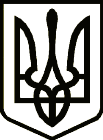 УкраїнаНОВГОРОД – СІВЕРСЬКИЙ МІСЬКИЙ ГОЛОВАРОЗПОРЯДЖЕННЯ14 листопада 2019 року          м. Новгород - Сіверський                              №  147- ОД Про перенесення робочих днів у 2020 роціЗ метою створення сприятливих умов для святкування, відповідно до розпорядження Кабінету Міністрів України від 23 жовтня 2019 року № 995-р «Про перенесення робочих днів у 2020 році» 7 січня – Різдва Христового, керуючись статтями 42, 59 Закону України «Про місцеве самоврядування в Україні»:	1. Перенести у 2020 році в порядку та на умовах, визначених законодавством, робочий день з  понеділка 06 січня на суботу 11 січня.2. Загальному відділу Новгород-Сіверської міської ради  довести зміст розпорядження до керівників управлінь, відділів, секторів Новгород-Сіверської міської ради. 	3.аКерівникам управлінь, відділів, секторів  Новгород-Сіверської міської ради інформувати безпосередньо підпорядкованих працівників про перенесення робочих днів у 2020 році.4.аКонтроль за виконанням даного розпорядження покласти на керуючого справами виконавчого комітету Ткаченко Людмилу Миколаївну. Міський голова								           О. Бондаренко